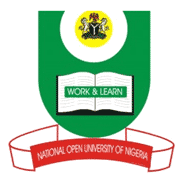 NATIONAL OPEN UNIVERSITY OF NIGERIA14-16 AHMADU BELLO WAY, VICTORIA ISLAND LAGOSSCHOOL OF EDUCATIONSEPTEMBER/OCTOBER 2015 EXAMINATIONCOURSE CODE:		EDT 821COURSE TITLE:	INSTRUCTIONAL TASK ANALYSIS AND PSYCHOLOGICAL BASIS OF ISD TIME ALLOWED:		2 HOURS  INSTRUCTION:		ANSWER QUESTION ONE AND ANY OTHER TWO 1.  a)  Analyze the various stages of ADDIE instructional design model.	(15 marks)     b)  Discuss the attributes of a system.					(15 marks)2.  a)  Evaluate the significance of task analysis in instructional design.										(10 marks)     b)  Explain concisely the major components of task analysis.		(10 marks)3.  Analyze the following concepts, emphasizing their differences		(20marks)Simple and Complex systemClosed and Open systemMacro and Micro systemStatic and Dynamic system4.  a)  Analyze the constructivist theory and its implication to learning.	(20marks)     b)  Discuss the various classes of media for instruction.	